ΠΡΟΚΗΡΥΞΗ (ΠΕΡΙΛΗΨΗ ΔΙΑΚΗΡΥΞΗΣ)ΔΗΜΟΣΙΑΣ ΣΥΜΒΑΣΗΣ(ΑΡΘΡΟΥ 122 Ν.4412/16)Επωνυμία και Διευθύνσεις:Επίσημη Επωνυμία: Δήμος Μακρακώμης / Αυτοτελές Τμήμα Τεχνικών Υπηρεσιών & ΠολεοδομίαςΤαχυδρομική Διεύθυνση: Αφών Πάππα 2, TK 35003, Σπερχειάδα Φθιώτιδας, ΕλλάδαΚωδικός NUTS: EL644 ΦΘΙΩΤΙΔΑΗλεκτρονικό ταχυδρομείο: s.anagnostou@dimosmakrakomis.gov.gr  Δ/νση στο διαδίκτυο: www.dimosmakrakomis.gov.grΑρμόδιος για πληροφορίες: Σωτήρης ΑναγνώστουΤηλέφωνο: +30 22363 50 258Φαξ: +30 22363 50 259Επικοινωνία:Προσφέρεται ελεύθερη, πλήρης, άμεση και δωρεάν ηλεκτρονική πρόσβαση στα έγγραφα της σύμβασης στον ειδικό, δημόσια προσβάσιμο, χώρο “ηλεκτρονικοί διαγωνισμοί” της πύλης www.promitheus.gov.gr, καθώς και στην ιστοσελίδα του Δήμου Μακρακώμης στην ηλεκτρονική διεύθυνση www.dimosmakrakomis.gov.gr.Περαιτέρω πληροφορίες είναι διαθέσιμες από την προαναφερθείσα διεύθυνση.Τύπος Αναθέτουσας Αρχής & Δραστηριότητα που αυτή ασκεί:Αρχή τοπικής αυτοδιοίκησης / Γενικές Δημόσιες Υπηρεσίες.Η σύμβαση δεν αφορά από κοινού διαδικασία δημόσιας σύμβασης και δεν ανατίθεται από κεντρική αρχή αγορών.Κωδικός Κύριου Λεξιλογίου CPV: 45232470-7 (Σταθμός διαμετακόμισης αποβλήτων).Είδος Σύμβασης: ΕΡΓΑΤόπος Εκτέλεσης: Δήμος Μακρακώμης (NUTS: EL644 ΦΘΙΩΤΙΔΑ)Τίτλος έργου: «ΚΑΤΑΣΚΕΥΗ ΣΤΑΘΜΟΥ ΜΕΤΑΦΟΡΤΩΣΗΣ ΑΠΟΒΛΗΤΩΝ ΔΗΜΟΥ ΜΑΚΡΑΚΩΜΗΣ»Σύντομη Περιγραφή: Το έργο περιλαμβάνει τις απαραίτητες εργασίες διαμόρφωσης του χώρου και την κατασκευή των απαραίτητων υποδομών που χρειάζονται για την εύρυθμη λειτουργία του Σταθμού Μεταφόρτωσης Απορριμμάτων (ΣΜΑ) του Δήμου Μακρακώμης σύμφωνα με την εθνική και κοινοτική νομοθεσία.Εκτιμώμενη συνολική αξία: Αξία χωρίς ΦΠΑ 656.451,61 ΕΥΡΩΑπαγορεύονται οι εναλλακτικές προσφορέςΔιάρκεια Σύμβασης: Η προθεσμία εκτέλεσης του έργου είναι σε δώδεκα (12) μήνες από την υπογραφή της σύμβασης.Προϋποθέσεις συμμετοχής:•	Δικαίωμα συμμετοχής έχουν φυσικά ή νομικά πρόσωπα, ή ενώσεις αυτών που στις κατηγορίες έργου ΟΔΟΠΟΙΪΑΣ και ΟΙΚΟΔΟΜΙΚΑ και ΗΛΕΚΤΡΟΜΗΧΑΝΟΛΟΓΙΚΑ που είναι εγκατεστημένα:α)	σε κράτος-μέλος της Ένωσης,β)	σε κράτος-μέλος του Ευρωπαϊκού Οικονομικού Χώρου (Ε.Ο.Χ.),γ)	σε τρίτες χώρες που έχουν υπογράψει και κυρώσει τη ΣΔΣ, στο βαθμό που η υπό ανάθεση δημόσια σύμβαση καλύπτεται από τα Παραρτήματα 1, 2, 4 και 5 και τις γενικές σημειώσεις του σχετικού με την Ένωση Προσαρτήματος I της ως άνω Συμφωνίας, καθώς καιδ)	σε τρίτες χώρες που δεν εμπίπτουν στην περίπτωση γ΄ της παρούσας παραγράφου και έχουν συνάψει διμερείς ή πολυμερείς συμφωνίες με την Ένωση σε θέματα διαδικασιών ανάθεσης δημοσίων συμβάσεων.Οικονομικός φορέας συμμετέχει είτε μεμονωμένα είτε ως μέλος ένωσης.Οι ενώσεις οικονομικών φορέων συμμετέχουν υπό τους όρους των παρ. 2, 3 και 4 του άρθρου 19 και της παρ. 1 (ε) του άρθρου 76  του Ν.4412/2016. Δεν απαιτείται από τις εν λόγω ενώσεις να περιβληθούν συγκεκριμένη νομική μορφή για την υποβολή προσφοράς.Λόγοι αποκλεισμού: Σύμφωνα με το άρθρο 73 του Ν.4412/16 και το άρθρο 22 της διακήρυξης.Κριτήρια επιλογής: Όσον αφορά την καταλληλότητα για την άσκηση της επαγγελματικής δραστηριότητας, οι προσφέροντες που είναι εγκατεστημένοι στην Ελλάδα υποβάλλουν βεβαίωση εγγραφής στο Μ.Ε.ΕΠ στην τάξη Α2 και άνω για έργα κατηγορίας ΟΔΟΠΟΙΪΑΣ ΚΑΙ στην τάξη Α2 και άνω ή 2 Α1 για έργα κατηγορίας ΟΙΚΟΔΟΜΙΚΑ ΚΑΙ στην τάξη 1η και άνω ή 2 Α2 για έργα κατηγορίας Η/Μ. Οι προσφέροντες που είναι εγκατεστημένοι σε λοιπά κράτη μέλη της Ευρωπαϊκής Ένωσης προσκομίζουν τις δηλώσεις και πιστοποιητικά που περιγράφονται στο Παράρτημα XI του Προσαρτήματος Α του ν. 4412/2016.Εγγύηση συμμετοχής: Για την συμμετοχή στον διαγωνισμό απαιτείται η κατάθεση από τους συμμετέχοντες οικονομικούς φορείς, κατά τους όρους της παρ. 1 α) του άρθρου 72 του ν.4412/2016, εγγυητικής επιστολής συμμετοχής, που ανέρχεται στο ποσό των 13.129,00 ευρώ. Στην περίπτωση ένωσης οικονομικών φορέων, η εγγύηση συμμετοχής περιλαμβάνει και τον όρο ότι η εγγύηση καλύπτει τις υποχρεώσεις όλων των οικονομικών φορέων που συμμετέχουν στην ένωση.Διαδικασία Ανάθεσης: Ανοικτή κάτω των ορίων.Η Σύμβαση δεν υποδιαιρείται σε τμήματα.Κριτήριο Ανάθεσης της Σύμβασης: είναι η πλέον συμφέρουσα από οικονομική άποψη προσφορά μόνο βάσει τιμής (χαμηλότερη τιμή) – άρθρο 95 παρ. 2.(α) του ν.4412/2016.Ημερομηνία και ώρα λήξης της προθεσμίας υποβολής των προσφορών ορίζεται η 21/09/2022, ημέρα Τετάρτη και ώρα 15:00μ.μ.Φάκελοι προσφορών: Οι προσφορές υποβάλλονται από τους ενδιαφερομένους ηλεκτρονικά, μέσω της διαδικτυακής πύλης www.promitheus.gov.gr του ΕΣΗΔΗΣ. Εντός τριών (3) εργασίμων ημερών από την ηλεκτρονική υποβολή προσκομίζεται υποχρεωτικά από τον οικονομικό φορέα στην αναθέτουσα αρχή, σε έντυπη μορφή και σε σφραγισμένο φάκελο, η πρωτότυπη εγγυητική επιστολή συμμετοχής. Επισημαίνεται ότι η εν λόγω υποχρέωση δεν ισχύει για τις εγγυήσεις ηλεκτρονικής έκδοσης (π.χ. εγγυήσεις του Τ.Μ.Ε.Δ.Ε.), οι οποίες φέρουν προηγμένη ψηφιακή υπογραφή.Χρόνος ισχύος προσφορών: Κάθε υποβαλλόμενη προσφορά δεσμεύει τον συμμετέχοντα στον διαγωνισμό κατά τη διάταξη του άρθρου 97 του Ν.4412/2016, για διάστημα εννέα (9) μηνών, από την ημερομηνία λήξης της προθεσμίας υποβολής των προσφορών.Ημερομηνία και ώρα ηλεκτρονικής αποσφράγισης των προσφορών ορίζεται η 27/09/2022, ημέρα Τρίτη και ώρα 10:00π.μ.Πρόσωπα τα οποία επιτρέπεται να παρίστανται στην αποσφράγιση: ΗΛΕΚΤΡΟΝΙΚΗ ΔΙΑΔΙΚΑΣΙΑ.Γλώσσα Διαδικασίας: Οι προσφορές και τα περιλαμβανόμενα σε αυτές στοιχεία, καθώς και τα αποδεικτικά έγγραφα συντάσσονται στην ελληνική γλώσσα ή συνοδεύονται από επίσημη μετάφρασή τους στην ελληνική γλώσσα. Στα αλλοδαπά δημόσια έγγραφα και δικαιολογητικά εφαρμόζεται η Συνθήκη της Χάγης της 5.10.1961, που κυρώθηκε με το ν. 1497/1984 (Α' 188).Γίνεται δεκτή ΜΟΝΟ η ηλεκτρονική υποβολή προσφορών.Χρηματοδότηση: Το έργο χρηματοδοτείται από πιστώσεις του Προγράμματος «ΑΝΤΩΝΗΣ ΤΡΙΤΣΗΣ» του Υπουργείου Εσωτερικών, στο οποίο είναι ενταγμένο με την υπ’ αριθ. πρωτ. 613/30-09-2021 Απόφαση Ένταξης.Προδικαστικές Προσφυγές/ Προσωρινή δικαστική προστασία:Κάθε ενδιαφερόμενος, ο οποίος έχει ή είχε συμφέρον να του ανατεθεί η συγκεκριμένη σύμβαση και έχει ή είχε υποστεί ή ενδέχεται να υποστεί ζημία από εκτελεστή πράξη ή παράλειψη της αναθέτουσας αρχής κατά παράβαση της νομοθεσίας της Ευρωπαϊκής Ένωσης ή της εσωτερικής νομοθεσίας, δικαιούται να ασκήσει προδικαστική προσφυγή ενώπιον της ΕΑΔΗΣΥ κατά της σχετικής πράξης ή παράλειψης της αναθέτουσας αρχής, προσδιορίζοντας ειδικώς τις νομικές και πραγματικές αιτιάσεις που δικαιολογούν το αίτημά του σύμφωνα με το Άρθρο 4.3 της Διακήρυξης.Άλλες πληροφορίεςΜε την αριθ. 206/2022 απόφαση της Οικονομικής Επιτροπής εγκρίθηκε η μελέτη του έργου, καθορίστηκε ο τρόπος εκτέλεσής του και καταρτίστηκαν οι όροι του διαγωνισμού.Ο ΔΗΜΑΡΧΟΣΓΕΩΡΓΙΟΣ ΧΑΝΤΖΗΣ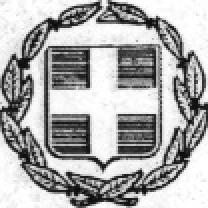 	Ημερομηνία:	02-09-2022	Αριθ. Πρωτ.:	19708/691ΕΛΛΗΝΙΚΗ ΔΗΜΟΚΡΑΤΙΑΝΟΜΟΣ ΦΟΙΩΤΙΔΑΣΔΗΜΟΣ ΜΑΚΡΑΚΩΜΗΣΤΜΗΜΑ ΤΕΧΝΙΚΩΝ ΥΠΗΡΕΣΙΩΝ & ΠΟΛΕΟΔΟΜΙΑΣΕΡΓΟ:ΚΑΤΑΣΚΕΥΗ ΣΤΑΘΜΟΥ ΜΕΤΑΦΟΡΤΩΣΗΣ ΑΠΟΒΛΗΤΩΝ ΔΗΜΟΥ ΜΑΚΡΑΚΩΜΗΣΠΡΟΫΠΟΛΟΓΙΣΜΟΣ:814.000,00€ (ΜΕ ΦΠΑ 24%)